 «1Ος  Μαθηματικός Διαγωνισμός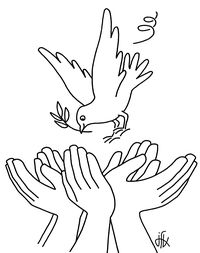  «Μαθαίνω να Αγωνίζομαι και να προσφέρω»ΑΦΙΕΡΩΜΑ ΣΤΗ ΓΛΥΚΕΙΑ ΑΝΑΜΝΗΣΗ ΤΟΥ ΠΑΝΤΕΛΗ ΣΤΙΒΑΧΤΗ ΠΟΥ ΓΝΩΡΙΖΕ ΝΑ ΑΓΩΝΙΖΕΤΑΙ ΚΑΙ ΝΑ ΠΡΙΣΦΕΡΕΙ.Την Κυριακή 11 Δεκεμβρίου 2016 και ώρα 10:00 θα διεξαχθεί  ο 1ος Μαθηματικός Διαγωνισμός «Μαθαίνω να Αγωνίζομαι και να Προσφέρω», για παιδιά Ε’ Δημοτικού- Γ΄Λυκείου. Ο διαγωνισμός θα διεξαχθεί στο Δημοτικό Σχολείο Ανηλίου-Αγίου Δημητρίου-Κισσού. Πρόκειται για μια ιδιωτική πρωτοβουλία των παιδιών της περιοχής,που στοχεύει στην οικονομική στήριξη του «Ορφανοτροφείου Βόλου» Οι συμμετέχοντες θα προσφέρουν το ποσό των 2€, όπου θα διατεθεί για την αγορά αγαθών για τα παιδιά του Ιδρύματος εν όψει των εορτών.Η δράση στηρίζεται από το Δήμο Ζαγοράς-Μουρεσίου και πλαισιώνεται από την αγάπη της Τοπικής Κοινωνίας.ΑΠΟ ΤΗΝ ΟΡΓΑΝΩΤΙΚΗ ΕΠΙΤΡΟΠΗ ΤΟΥ ΔΙΑΓΩΝΙΣΜΟΥ